Домашна работа по Литература – 6  клас - 9 седмицаНаучете всички реплики от сценария за Коледа, моля Домашна работа по История и цивилизация – 6  клас - 9 седмицаУрок –Васил ЛевскиДа знем!!!Научете биографията на Васил Левски, моля!!!Изгледайте презентацията като копирате линка  http://www.myshared.ru/slide/810649/Домашна работа по География и икономика – 6 клас - 9 седмицаРелеф и полезни изкопаеми –УрокДа знаем!!!Релеф наричаме неравностите на земната повърхност. Той обхваща всички форми на Земята –планини, равнини, низини и др., които се различават по външен вид, възраст, височина и размери.Релефът е резултат от движенията на Земята, изригването на вулкани, земетресения. Така се образуват равнините и планините.Но релефът е резултат и от дейността на вятъра, водата, ледниците или слънчевата енергия. Така се образуват пещерите, долините(продълговата форма на релефа, наклонена в една посока. Обикновено през нея тече река)Релефът на България е разнообразен!!!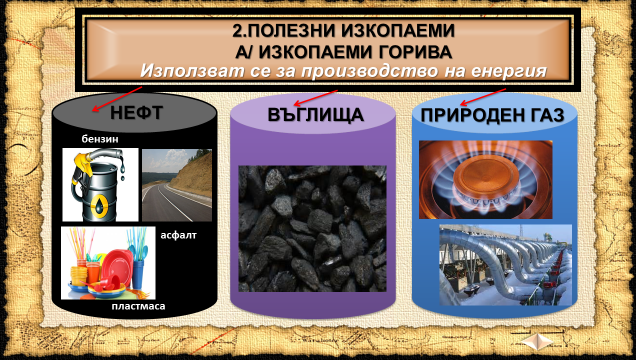 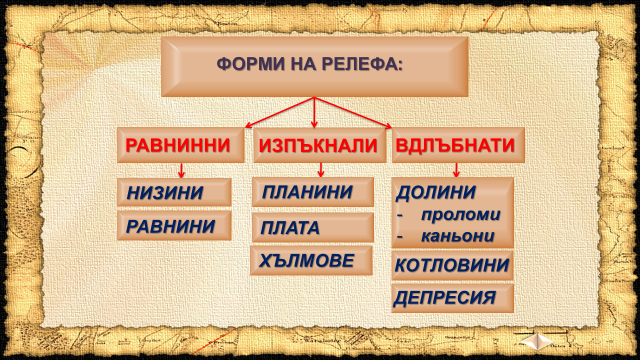 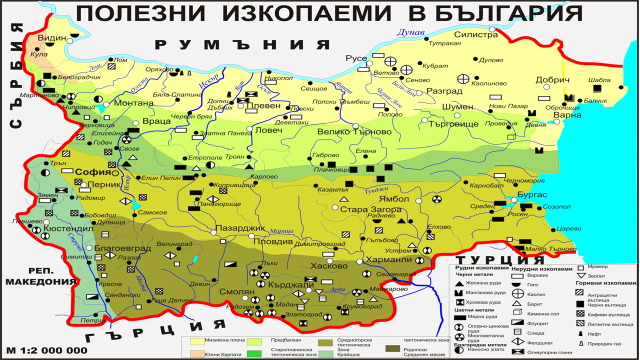 